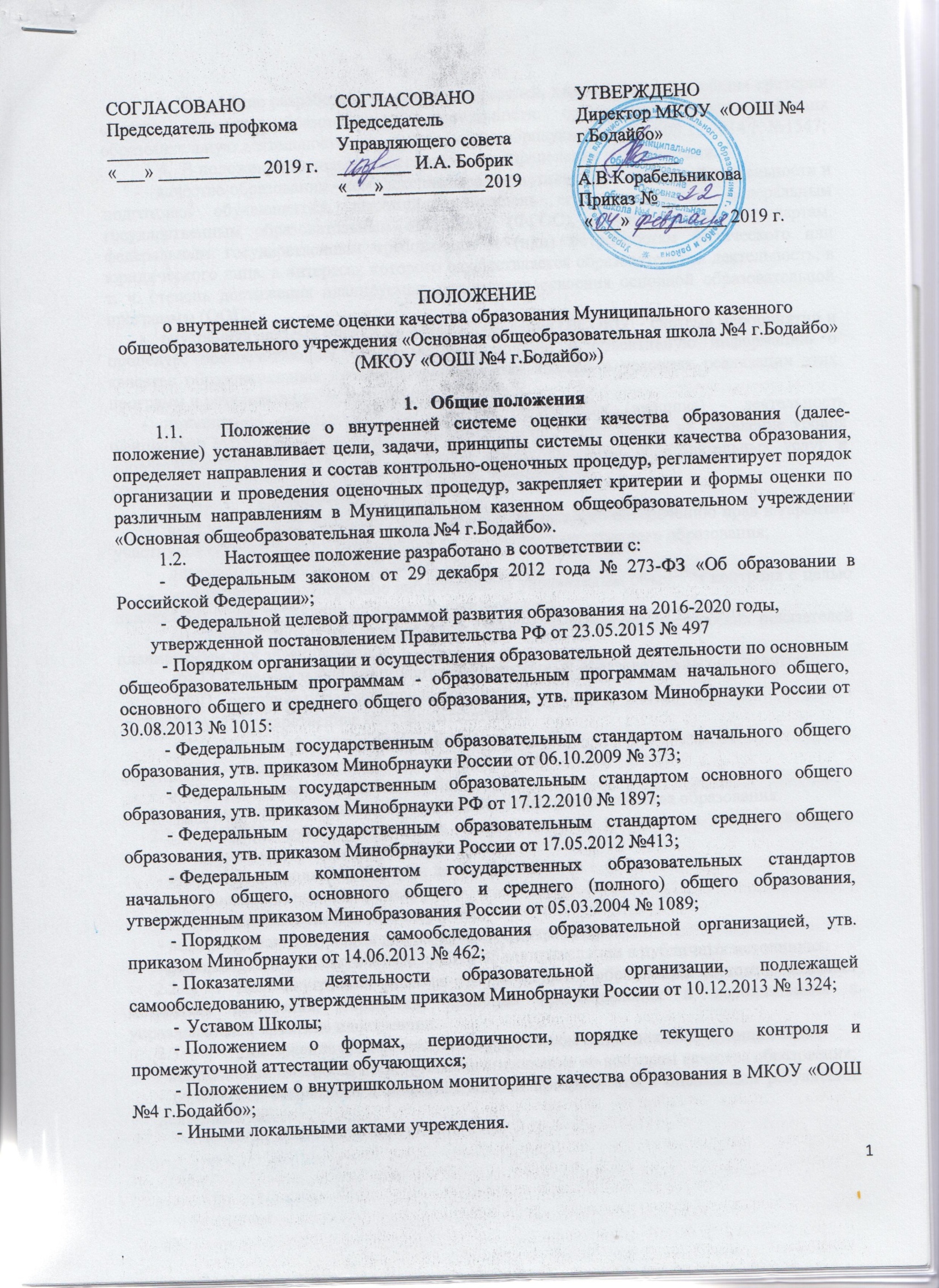 1.3. Положение разработано с учетом показателей, характеризующих общие критерии оценки качества образовательной деятельности организаций, осуществляющих образовательную деятельность, утв. приказом Минобрнауки России от 05.12.2014 г. №1547;1.4.  В положении использованы следующие определения и сокращения:качество образования - комплексная характеристика образовательной деятельности и подготовки обучающегося, выражающая степень его соответствия федеральным государственным образовательным стандартам (ФГОС), образовательным стандартам. федеральным государственным требованиям и (или) потребностям физического или юридического лица, в интересах которого осуществляется образовательная деятельность, в т. ч. степень достижения планируемых результатов освоения основной образовательной программы (ООП):внутренняя система оценки качества образования (ВСОКО) - система мероприятий и процедур, обеспечивающих своевременную, полную и объективную информацию о качестве образовательных программ, реализуемых школой в условиях реализации этих программ и результатах их освоения обучающимися;независимая система оценки качества образования (внешняя) - деятельность официально уполномоченных структур и организаций, направленная на выявление уровня удовлетворенности потребителей качеством предоставляемых образовательных услуг и соответствие качества этих услуг федеральным требованиям;контроль - функция управления;внутришкольный контроль - комплекс мероприятий по обеспечению прав и гарантий участников образовательных отношений на получение качественного образования;диагностика - контрольный замер, срез:мониторинг - долгосрочное наблюдение за управляемым объектом контроля с целью анализа факторов, влияющих на качество этого объекта;оценочная процедура - установление степени соответствия фактических показателей планируемым или заданным извне;ФКГОС федеральный компонент государственных образовательных стандартов;ООП - основная образовательная программа;ГИА – государственная итоговая аттестация;ОГЭ – основной государственный экзамен;КИМ - контрольно-измерительные материалы;      -   УУД - универсальные учебные действия.Цель, задачи и принципы внутренней системы оценки качества образованияВСОКО функционирует как единая система контроля и оценки качества образования и включает в себя:- субъекты контрольно-оценочной деятельности;- контрольно-оценочные процедуры;- контрольно-измерительные материалы;- аналитические документы для внутреннего потребления;-информационно-аналитические продукты для трансляции в публичных источниках.Цель внутренней системы оценки качества образования состоит в создании механизма получения, обработки, хранения предоставления и использования в управленческой практике информации.Достижение цели реализуется посредством выполнения следующих задач:- координации интересов всех субъектов оценивания по вопросам качества образования;- содействие открытости и информационной прозрачности в оценивании результатов деятельности;- оперативное выявление соответствия образования требованиям ФГОС (ФКГОС) в рамках основных  образовательных программ начального общего, основного общего, среднего общего образования;- информационное обеспечение процесса принятия управленческих решений;- использование полученных результатов для повышения качества образования.2.4. ВСОКО основывается на принципах объективности, прозрачности, систематичности, системности, доступности, направленности на совершенствование.Порядок организации ВСОКОНаправления ВСОКО в школе:_- содержание образования (качество основных и дополнительных образовательных программ);  -   условия реализации образовательных программ;  -   достижение учащимися результатов освоения образовательных программ.3.2. Направления, обозначенные в п. 2.1, распространяются как на образовательную деятельность по ФГОС общего образования, так и на образовательную деятельность, осуществляемую по ФКГОС.3.3. Оценочные мероприятия и процедуры в рамках ВСОКО проводятся в течение всего учебного года; результаты обобщаются на этапе подготовки в школе отчета о самообследовании.3.4. Мероприятия и процедуры ВСОКО согласованы с планом внутришкольного контроля.3.5.  Основные мероприятия ВСОКО:- оценка соответствия реализуемых образовательных программ федеральным требованиям;- контроль реализации основных образовательных программ;- оценка условий реализации ООП (по уровням общего образования) федеральным требованиям;- контроль состояния условий реализации ООП и мониторинг реализации плана развития условий реализации ООП- стартовая (входная) оценка уровня освоения учащимися образовательных программ;- контрольная оценка уровня освоения учащимися образовательных программ;-оценка личностного развития обучающихся и качества воспитательной работы в школе;- оценка удовлетворенности участников образовательного процесса качеством образования;-мониторинг сформированности и развития метапредметных образовательных результатов;- контроль реализации программы коррекционной работы;- систематизация и обработка оценочной информации, подготовка документов по итогам ВСОКО;- подготовка текста самообследования.3.6. В систему ВСОКО входят процедуры  внешней оценки, самооценки и независимой оценки.	Внешняя оценка осуществляется посредством:- опроса и анкетирования заинтересованных сторон;- аттестации педагогических кадров;- лицензирования;- аккредитации;- мониторинговых исследований (ВПР, НИКО и т.д.)- ГИА (ЕГЭ, ОГЭ, ГВЭ).	Независимая оценка осуществляется по просьбе образовательного учреждения, общественной  организации образовательного учреждения на основании общедоступной информации.3.6.    Состав должностных лиц, выполняемы ими  в рамках ВСОКО функционал и сроки контрольно-оценочных мероприятий определяется ежегодно директором школы.3.7.  Контрольно-оценочные мероприятия и процедуры в рамках ВСОКО включаются в годовой план работы школы.4. Оценка качества образовательных программ4.1.      Оценке подлежат ООП соответствующего уровня общего образования, разработанные согласно требованиям образовательных стандартов (ФКГОС, ФГОС начального, основного общего образования), а также дополнительные общеразвивающие программы, реализуемые в школе.Оценку качества образовательных программ проводит школа на основании параметров и измерителей, разработанных в школе. (Приложение 1).Оценка осуществляется по параметрам:Для классов школы, обучающихся в соответствии с ФКГОС:соответствие структуры и содержания учебного плана требованиям ФКГОС и рекомендациям базисного учебного плана;наличие учебных планов для учащихся, осваивающих ООП в очно-заочной, заочной формах обучения; по индивидуальному учебному плану;наличие материалов, подтверждающих учет образовательных потребностей и запросов обучающихся и (или) их родителей (законных представителей) при формировании компонента образовательной организации;наличие рабочих программ учебных предметов, курсов, дисциплин (модулей) по всем предметам, курсам, дисциплинам (модулям) учебного плана;соответствие содержания рабочих программ учебных предметов, курсов, дисциплин (модулей) по всем предметам, курсам, дисциплинам (модулям) требованиям ФКГОС;реализация в полном объеме содержания программного материала по учебному(ым) предмету(ам), курсу(ам), дисциплине(ам), модулю(ям) (выполнение рабочих программ);наличие программ воспитательной направленности;наличие плана-графика внеурочной деятельности в рамках ООП (при включении внеурочной деятельности в ООП);наличие рабочих программ и другой документации по направлениям внеурочной деятельности, соответствие содержания заявленному направлению;реализация в полном объеме содержания программного материала по направлениям внеурочной деятельности;наличие программ работы с учащимися с низкой мотивацией к обучению; наличие индивидуальных учебных планов и графиков;наличие плана работы с продвинутыми или одаренными учащимися.4.4.Для классов, обучающихся в соответствии с ФГОС общего образования (по уровням):соответствие структуры ООП требованиям соответствующего ФГОС по уровням общего образования;учет в ООП специфики школы, социального запроса потребителей образовательных услуг;наличие в учебном плане обязательных предметных областей и учебных предметов соответствующих ФГОС общего образования (по уровням);наличие учебных планов для учащихся, осваивающих ООП в очной, очно-заочной и заочной формах обучения;наличие индивидуальных учебных планов;соответствие объема учебных планов требованиям соответствующего ФГОС общего образования;наличие материалов, подтверждающих учет в учебном плане образовательных потребностей и запросов обучающихся и (или) их родителей (законных представителей) при определении части, формируемой участниками образовательных отношений;соответствие рабочих программ учебных предметов, курсов, дисциплин (модулей) по всем предметам учебного плана требованиям соответствующего ФГОС;реализация в полном объеме содержания программного материала по учебному(ым) предмету(ам), курсу(ам), дисциплине(ам), модулю(ям) (выполнение рабочих программ);наличие программы формирования и развития УУД;наличие программы духовно-нравственного развития обучающихся (для начального общего образования);наличие программы социализации и воспитания обучающихся (для основного общего образования);наличие плана внеурочной деятельности в рамках ООП, его обеспеченность рабочими программами и другой документации по направлениям внеурочной деятельности, соответствие содержания заявленному направлению;реализация в полном объеме содержания программного материала по направлениям внеурочной деятельности.4.5. Ответственное должностное лицо готовит дополнительно информацию по следующим показателям:4.5.1.Общая численность обучающихся, осваивающих ООП, в т.ч. начального общего образования, основного общего образования, среднего общего образования;4.5.2.Предоставляемые формы получения образования; количество учащихся получающих образование по каждой из форм: очная, очно-заочная, заочная, индивидуальный учебный план, надомное обучение.4.5.3.Предоставляемые формы реализации ООП по уровням общего образования, количество учащихся, получающих образование по каждой из форм: сетевая форма, с применением дистанционных образовательных технологий, с применением электронного обучения.Общее количество реализуемых на базе школы дополнительных образовательных программ с указанием их распределения по группам дополнительного образования.4.6. Результаты оценки ООП прикладываются к протоколу утверждения программы органом коллегиального управления.4.7. В случае внесения в ООП изменений и дополнений, проводится оценка этих изменений и дополнений на предмет соответствия требованиям ФГОС соответствующего уровня общего образования или ФКГОС.4.8. Проводится развернутый анализ качества образовательной программы, результаты которого обобщаются в справке. Справка выносится на обсуждение методического совета ОО в целях своевременного внесения корректив в содержание указанной программы. 4.9. Информация по пунктам 1.1–1.4 Приложения 1 включается в отчет о самообследовании.4.10. Оценка дополнительных общеразвивающих программ проводится только на этапе их внесения в школьный реестр дополнительных общеразвивающих программ по параметрам:– соответствие тематики программы запросу потребителей; – наличие документов, подтверждающих этот запрос;– соответствие содержания программы заявленному направлению дополнительного образования;– соответствие структуры и содержания программы региональным требованиям (при их наличии);– наличие в программе описанных форм и методов оценки планируемых результатов освоения программы учащимся5. Оценка условий осуществления образовательной деятельности5.1. Оценку условий осуществления образовательной деятельности проводят по параметрам согласно Приложению 2.5.2.Оценка условий включает оценку:кадрового обеспечения;материально-технического оснащения;качества информационно-образовательной среды;учебно-методического обеспечения;библиотечно-информационных ресурсов;5.3.Оценка условий реализации ООП (по уровням общего образования) проводится на этапе ее проектирования / коррекции с целью определения фактических условий и разработки дорожной карты или плана.5.4.Ежегодно проводится контрольная оценка условий осуществления образовательной деятельности с целью размещения соответствующей информации в отчете о самообследовании.  5.5.Оценка результатов освоения обучающимися образовательных программ5.5.1.Оценка результатов реализации ООП, соответствующих ФКГОС: 5.5.2.В отношении учащихся, осваивающих ООП, соответствующих ФКГОС, оценке подвергаются только предметные образовательные результаты.Оценка предметных результатов по указанной группе учащихся проводится в следующих формах:промежуточная аттестация:накопительная оценка индивидуальных образовательных достижений учащихся (с использованием технологии портфолио);анализ результатов внешних независимых диагностик, всероссийских проверочных работ;итоговая оценка по предметам, не выносимым на ГИА (предметы по выбору);анализ результатов ГИА.Оценка результатов реализации ООП в соответствующих ФГОС:5.6.1.Оценка достижения предметных результатов освоения ООП (Приложение 3) в соответствии с ФГОС общего образования (по уровням) проводится в следующих формах:промежуточная аттестация;накопительная оценка индивидуальных образовательных достижений учащихся (с использованием технологии портфолио);анализ результатов всероссийских проверочных работ, национальных исследований качества образования и друг их форм независимой оценки качества образования;итоговая оценка по предметам, не выносимым на ГИА;анализ результатов ГИА.Оценка достижения метапредметных результатов освоения ООП в соответствии с ФГОС общего образования (по уровням) проводится по параметрам и индикаторам согласно Приложению 4.5.6.3.Итоговой оценке достижения метапредметных результатов предшествует оценка этих результатов в рамках промежуточных аттестации. Продвижение учащегося в достижении метапредметных  образовательных результатов  выступает предметом обязательного мониторинга.5.6.4. Оценка достижения личностных результатов освоения учащимися ООП в соответствии с ФГОС общего образования (по уровням) проводится посредством неперсонифицированных мониторингов, осуществляемых педагогом-психологом или иным лицом, имеющим соответствующие полномочия, а также посредством статистического учета индивидуальных достижений учащихся в мероприятиях программ воспитательной направленности по параметрам и индикаторам согласно Приложению 5.5.6.5. Достижение личностных результатов освоения ООП, в том числе   сформированность личностных УУД, не подлежит итоговой оценке.5.6.6.Все образовательные достижения учащегося подлежает учету. Результаты индивидуального учета фиксируются:– в сводной ведомости успеваемости;- в справке по итогам учета единиц портфолио учащегося.6. ВСОКО и ВШК6.1. Мероприятия ВШК являются неотъемлемой частью ВСОКО.6.2. Под ВШК понимается система управления качеством образовательной деятельности посредством планирования, организации и проведения контрольно-оценочных мероприятий, соответствующих направлениям ВСОКО.6.3. Мероприятия ВШК и обеспечивающие их контрольно-оценочные процедуры ВСОКО включаются в годовой план работы ОО. 6.4. Данные ВШК используются для установления обратной связи субъектов управления качеством образования в ОО.6.5. Данные ВШК выступают предметом различных мониторингов, перечень которых определен настоящим Положением. 7. Мониторинги в рамках ВСОКО7.1. Мониторинги – это системное, протяженное во времени наблюдение за управляемым объектом, которое предполагает фиксацию состояния наблюдаемого объекта на «входе» и «выходе» периода мониторинга. Мониторинг обеспечивается оценочно-диагностическим инструментарием и имеет заданную траекторию анализа показателей наблюдения.7.2. Различают обязательные мониторинги, которые проводятся по требованиям ФГОС, мониторинг показателей отчета о самообследовании и мониторинги, которые проводятся в соответствии с Программой развития Школы .7.3. К мониторингам в рамках ВСОКО относят обязательные мониторинги:– личностного развития учащихся;– достижения учащимися метапредметных образовательных результатов;– выполнения «дорожной карты» развития условий реализации образовательных программ;– показателей отчета о самообследовании.7.4. Обязательные мониторинги проводятся на основе параметров, внесенных в приложения 2–5.7.5. Мониторинг показателей отчета о самообследовании проводится один раз в три года, а его результаты вносятся в аналитическую часть отчета о самообследовании.8. Документация ВСОКО8.1. Документация ВСОКО – это совокупность информационно-аналитических продуктов контрольно-оценочной деятельности субъектов ВСОКО.8.2. Обязательным, подлежащим размещению на сайте ОО, документом ВСОКО является отчет о самообследовании.8.3. Для внутреннего использования субъекты ВСОКО готовят справки по результатам ВШК, локальные аналитические записки в случае внепланового контроля в одном из направлений ВСОКО и сводные аналитические справки по итогам мониторингов.8.4. Состав конкретных документов ВСОКО ежегодно обновляется и утверждается приказом руководителя ОО «Об организации и проведении контрольно-оценочных работ и подготовке отчета о самообследовании».8.5. Должностное лицо, координирующее своевременную и качественную подготовку документов ВСОКО, ежегодно назначается приказом директора школы «Об организации и проведении контрольно-оценочных работ и подготовке отчета о самообследовании».9. Заключительные положения9.1. Настоящее Положение реализуется во взаимосвязи с Положением о формах, периодичности, порядке текущего контроля и промежуточной аттестации учащихся; Положением о порядке осуществления индивидуального  учета результатов  освоения учащимися образовательных программ и хранения в архивах информации об этих результатах на бумажных и (или) электронных носителях Муниципального казенного общеобразовательного учреждения «Основная общеобразовательная школа №4 г.Бодайбо».